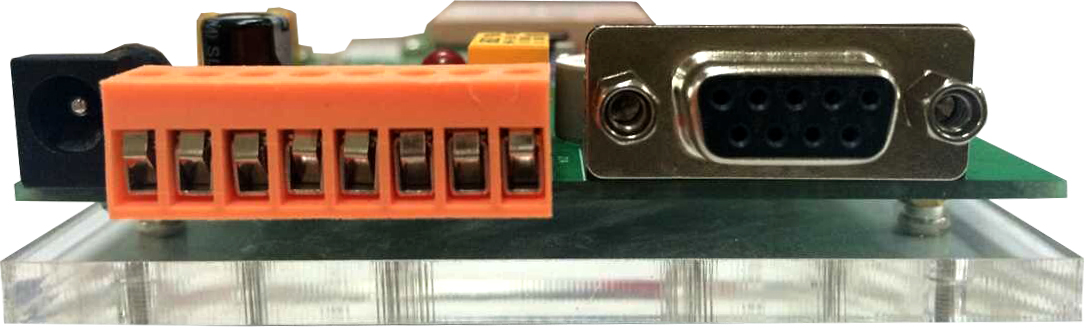 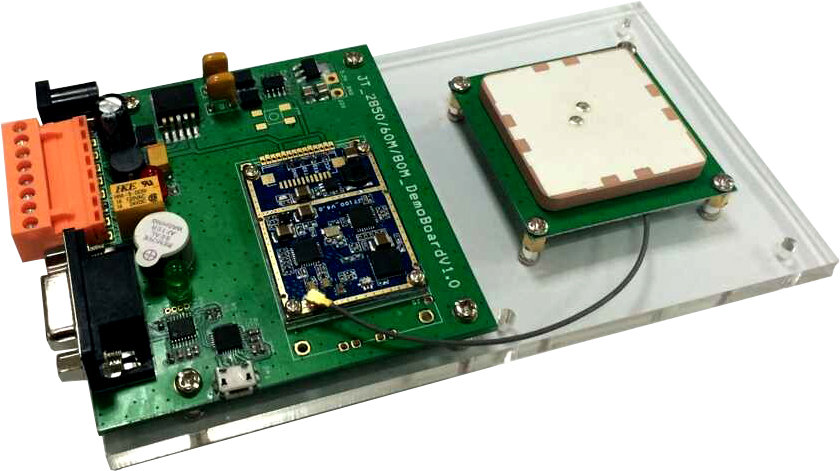 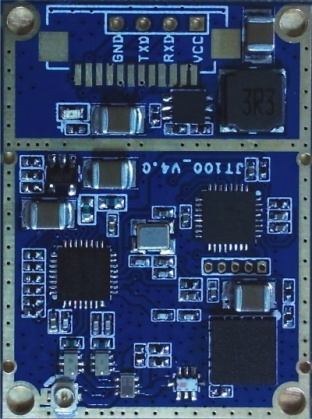 产品简介：    JT-2880是一款低功耗、高灵敏度的超高频RFID读写模块，支持ISO18000-6C协议，能够对符合协议要求的电子标签进行读写操作。配合40mm陶瓷天线和普通白卡，实测可以达到3米读卡距离。产品特性： ·低功耗设计，+5V电源供电。·灵敏度高，读取距离最远可达3米，写入距离约30厘米。·RS232串行通讯接口（3VTTL电平）。·提供SDK开发包，支持多种开发语言，便于用户二次开发。·可方便的嵌入掌上电脑、PAD、手持设备等移动设备中，从而实现这类设备的RFID 功能扩展。应用于物流仓储、人员识别、电子票据、电力巡查、产品质检、包裹跟踪等多种无线识别（RFID）系统产品参数： PCB板尺寸：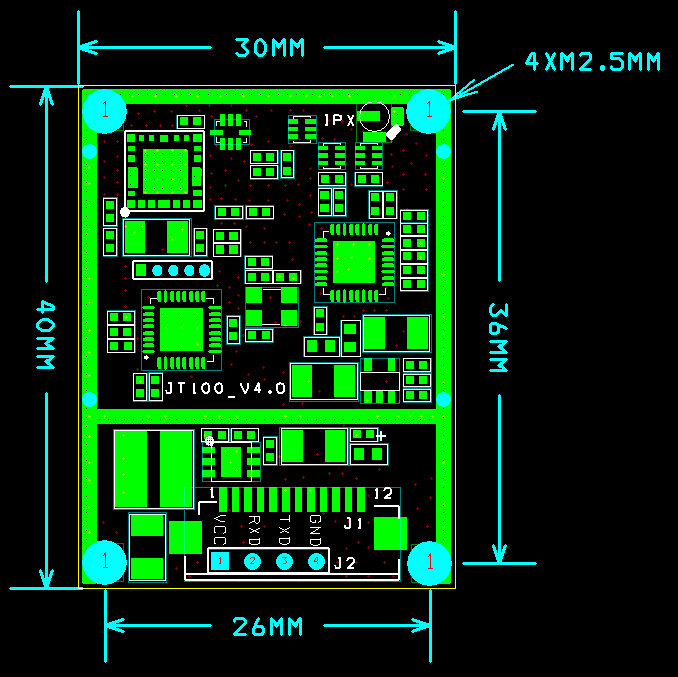 外接插座引脚定义：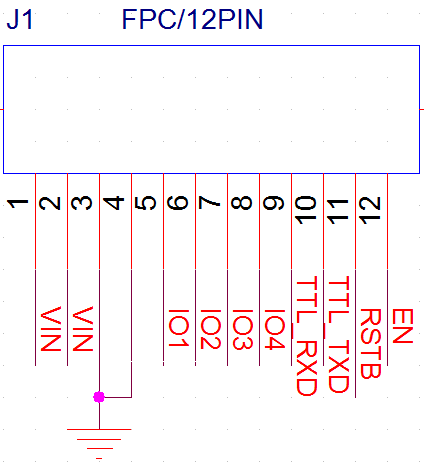 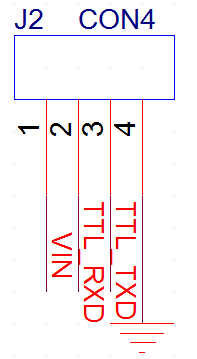 开发套件说明：	开发套件是将模块的接口板设计好，是为了方便用户更直观地检测模块的性能而开发的，用户只需按照项目需求进行测试及软件开发，从而提高了用户的开发效率。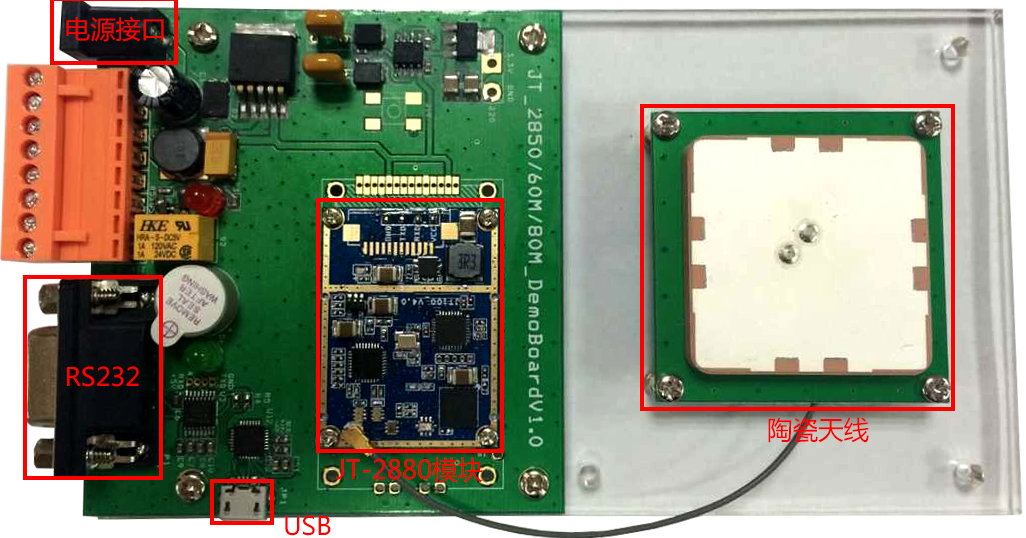 性能参数：性能参数：支持协议ISO18000-6C（EPC C1 GEN2）工作频率902～928 MHZ  865～868MHZ射频功率19dBm～30dBm(软件可调)工作电压+3.6V~+5.5V待机电流30mA工作电流峰值电流560mA(发射功率：30dBm,供电：5V)读取距离稳定读取：3m(外接40X40X5mm陶瓷天线)测试软件提供自动写卡、读卡DEMO软件，方便客户发卡和写卡开 发 包提供SDK开发包,并提供相关的开发例程通讯接口TTL 串口物理参数：物理参数：产品尺寸30x40x7mm天线接口IPEX座工作温度-20℃~+65℃存储温度-45℃~+95℃